МИНИСТЕРСТВО НАУКИ И ВЫСШЕГО ОБРАЗОВАНИЯ РОССИЙСКОЙ ФЕДЕРАЦИИФЕДЕРАЛЬНОЕ ГОСУДАРСТВЕННОЕ БЮДЖЕТНОЕ ОБРАЗОВАТЕЛЬНОЕ УЧРЕЖДЕНИЕ ВЫСШЕГО ОБРАЗОВАНИЯ
 «ДОНСКОЙ ГОСУДАРСТВЕННЫЙ ТЕХНИЧЕСКИЙ УНИВЕРСИТЕТ»(ДГТУ)МАУ «ИНФОРМАЦИОННО-МЕТОДИЧЕСКИЙ ЦЕНТР ОБРАЗОВАНИЯ»П Р О Т О К О Л Творческого конкурса на английском, французском, испанском,немецком, итальянском, китайском и корейском языках «Территория Европейских и Азиатских языков и культур» для учащихся 5-11 классов кафедра «Мировые языки и культуры»СекцииНоминация «Сочинение»Члены жюри: Долгопольская И. Б., доцент ГБУ ДПО РО РИПК и ППРО, учитель высшей квалификационной категории МБОУ «Гимназия № 34» -председатель,Присс Е. А., к.ф.н., доцент кафедры «Мировые языки и культуры»,Канеева А. В., к. ф. н., доцент кафедры «Мировые языки и культуры»,Крейнина И. Л., учитель высшей квалификационной категории МБОУ «Гимназия № 36»,Синеокая М. Ю., учитель высшей квалификационной категории ЧОУ «Лицей Классического Элитарного Образования», Чухно А. А., к.ф.н., доцент кафедры «Мировые языки и культуры».Присутствовали: члены жюри – 6 человек, школьники – 33ученикаПОВЕСТКА ДНЯ:Выступление докладчиков в номинации: «Сочинение».Подведение итогов конкурса.ПОСТАНОВИЛИ (РЕШИЛИ):Наградить победителя в номинации «Сочинение» дипломом I степени ученика 9 класса ЧОУ «Гимназия Донского Академического Развития» Шатилова Давида (английский язык).Признать учащуюся 10 класса МБОУ «Гимназия №34» Катодикиди Валерию (английский) призёром и наградить дипломом II степени. Признать учащегося 10 класса МБОУ «Гимназия №34» Хазанджи Дана (китайский язык) призёром и наградить дипломом II степени. Признать учащуюся 10 класса МАОУ «Школа № 53 имени Б. Н. Слюсаря» Калиниченко Алесию (немецкий язык) призёром и наградить дипломом III степени. Признать учащегося10 класса МБОУ «Школа» №39 Бачиева Артура (немецкий язык), учащуюся 7 класса Кольченко Елизавету (английский язык)  МАОУ «Классический лицей №1»,  и учащуюся 10-го класса Саммарани Селиния МАОУ «Гимназия № 52 имени Печерского А.А (английский язык) призерами и наградить дипломами III степени.Утвердить список победителей и призёров:5. Наградить призом зрительских симпатий учащегося 10 класса МБОУ «Гимназия № 36» Чон Ынкван (корейский язык)Члены жюри:Долгопольская И. Б. Присс Е. А. Канеева А. В. Крейнина И. Л. Синеокая М. Ю.Чухно А. А. 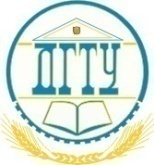 от «13» марта2021 г.г. Ростов-на-Дону №РезультатФИУчебное заведениеНоминация1диплом I степениШатилов Давид
ЧОУ «Гимназия Донского Академического Развития», 9 класс, (английский язык)«Сочинение»2диплом II степени Катодикиди ВалерияМБОУ «Гимназия № 34», 10 класс,(английский язык)«Сочинение»3диплом II степени Хазанджи ДанМБОУ «Гимназия № 34», 10 класс,(китайский язык)«Сочинение»4диплом III степени Калиниченко АлесияМАОУ «Школа № 53 имени Б. Н. Слюсаря», 10 класс, (немецкий язык)«Сочинение»5диплом III степениБачиев АртурМБОУ «Школа» №39,10класс, (немецкий язык)«Сочинение»6диплом III степени Кольченко Елизавета МАОУ «Классический лицей №1», 7 класс (английский язык) «Сочинение»7диплом III степениСаммарани СелинияМАОУ «Гимназия № 52 имени Печерского А.А.», 10 класс, (английский язык)«Сочинение»